1. pielikumsatklāta konkursa, identifikācijasNr. RD IKSD 2023/1, nolikumamTEHNISKĀ SPECIFIKĀCIJATehniskā specifikācija Konkursa 1. daļai „Afišu stabu un afišu stendu remonta, demontāžas, uzglabāšanas, apkopes un utilizācijas darbu veikšana”Pakalpojuma vispārīgs apraksts:Rīgas valstpilsētas pašvaldībai (turpmāk – Pašvaldība) pieder 83 afišu stabi un 19 afišu stendi (47 plaknes), kurus apsaimnieko Rīgas domes Izglītības, sporta un kultūras departaments (turpmāk – Departaments). Afišu stabi un stendi paredzēti afišu, t. i., paziņojumu vai reklāmas plakātu par pasākumiem, koncertiem, izrādēm, izstādēm, lekcijām u. tml. ar norādītu pasākuma norises laiku un vietu, izvietošanai. Afišu stabi uzstādīti ilgstošā laika periodā un izgatavoti pēc atšķirīgām tehnoloģijām, izmantojot atšķirīgus materiālus – tie veidoti no betona, skārda vai plastmasas. Afišu stendu plaknes izgatavotas no saplākšņa, kas montētas uz metāla konstrukcijām. Afišu stabu un stendu uzturēšanai atbilstoši vizuāli tehniskajām un mūsdienīgas pilsētvides estētiskajām prasībām nepieciešama pastāvīga apkope – bojājumu remonts, atsevišķu daļu vai krāsojuma atjaunošana, demontāža u.tml. darbi. Pilsētvides uzlabošanas nolūkos nepieciešams veikt arī afišu stendu demontāžu, utilizēšanu un demontāžas vietas sakārtošanu. Pakalpojuma mērķis – afišu stabu un stendu vizuālā un tehniskā stāvokļa uzlabošana, demontāža, pilsētvides sakārtošana. Izpildītājs darbus veic saskaņā ar Rīgas domes 26.11.2013. saistošajiem noteikumiem Nr. 77 „Par reklāmu, izkārtņu un citu informatīvo materiālu izvietošanas un afišu stabu un stendu izmantošanas kārtību Rīgā”. Izpildītājs nodrošina, ka veiktie darbi atbilst Latvijas Republikā normatīvajos aktos noteiktajām tehniskajām, sanitārajām, vides aizsardzības, ugunsdrošības un citām prasībām.Darba uzdevumi:Izpildītājs pēc Departamenta pieprasījuma veic darbus, kas saistīti ar Pašvaldībai piederošo afišu stabu un stendu (Konkursa 1. daļas tehniskās specifikācijas 1. pielikumā) remontu un uzturēšanu - bojāto afišu stabu un stendu vai to daļu demontāža, krāsošana, iztaisnošana, remonts, atjaunošana, pārvietošana, demontēto afišu stabu un stendu uzglabāšana nojumē (zem jumta) uz laiku (nepārsniedzot līguma darbības termiņu) u.tml. darbi.Afišu stabu un stendu saraksts (Konkursa 1. daļas tehniskās specifikācijas 1. pielikumā) ir informatīvs. Ja Līguma darbības laikā saraksts tiek paplašināts ar jauniem afišu stabiem vai stendiem, finanšu piedāvājumā norādītas cenas tiek piemērotas arī uz tiem. Līguma darbības laikā Departaments var mainīt darbu apjomu. Norēķini tiek veikti par faktiski sniegto pakalpojumu, piemērojot finanšu piedāvājumā norādītas cenas. Departaments par nepieciešamo darbu veikšanu afišu stabu un/vai stendu, remonta, demontāžas, uzglabāšanas, apkopes un utilizācijas darbiem, informē izpildītāju, nosūtot darba uzdevumu.Departaments par nepieciešamo darbu veikšanu informē izpildītāju vismaz vienu darba dienu pirms plānoto darbu veikšanas, izsniedzot darba uzdevumu saskaņā ar Līgumu. Darba uzdevumi var tikt izsniegti arī brīvdienās vai svētku dienās.Izpildītāja pārstāvis, saņemot darba uzdevumu, veic darba apjoma novērtējumu un sagatavo veicamo darbu tāmi atbilstoši finanšu piedāvājumam, iekļaujot tajā visus ar pakalpojumu saistītos izdevumus – transporta, veikto remontdarbu un izmantoto materiālu izmaksas, konstrukcijas demontāžas procesā radušos atkritumu savākšanu, aizvešanu un nodošanu utilizācijai, vietas sakārtošanu, normatīvajos aktos paredzētos nodokļus un maksājumus.Pakalpojuma izpildi uzsāk pēc darba uzdevuma saskaņošanas ar Departamenta kontaktpersonu. Afišu stabu un stendu remontu izpildītājs veic kvalitatīvi, izmantojot klimatiskajiem apstākļiem atbilstošus materiālus, darba uzdevumā noteiktajā termiņā.Afišu stabu un stendu demontāžu izpildītājs veic kvalitatīvi, nodrošinot to uzglabāšanu, utilizēšanu un demontāžas vietu sakārtošanu, Departamenta darba uzdevumā noteiktajā termiņā. Departamentam un izpildītājam vienojoties, darba uzdevuma izpildes termiņi var tikt mainīti nelabvēlīgu laikapstākļu dēļ (ilgstošs lietus, snigšana, stiprs sals, vējš u.tml.).Ja laika apstākļu vai vandālisma ietekmē afišu stabs vai afišu stends ir bojāts, izpildītājs nekavējoties veic vietas sakārtošanas darbus  un atjauno sākotnējo stāvokli, pēc nepieciešamības demontē, remontē un atkal uzstāda afišu stabu vai stendu. Ja laika apstākļu vai vandālisma ietekmē afišu stabs vai afišu stends ir bojāts, Departamenta kontaktpersona var darba uzdevumu dot, informējot izpildītāju telefoniski jebkurā diennakts laikā, arī ārpus darba laika, brīvdienās un svētku dienās.Izpildītājs pēc Departaments pieprasījuma veic arī darbus, kas saistīti ar stendu demontāžu, uzglabāšanu, utilizāciju un demontāžas vietas sakārtošanu. Demontēto afišu stabu un stendu uzglabāšanu izpildītājs nodrošina tādos apstākļos un veidā, kas saglabā to esošo stāvokli un nepasliktina līdz uzglabāšanas termiņa beigām.Izpildītājs veic darba vietas fotofiksāciju pirms darba izpildes un pēc darbu izpildes, un fotofiksāciju nosūta Departamentam ne vēlāk kā nākamajā dienā vai citā Departamenta noteiktā termiņā. Izpildītājs fotofiksāciju veic kvalitatīvi, nodrošinot panorāmas skatu, afišu stabu, stendu un darbu identifikāciju, tā, lai Departaments varētu pārliecināties par uzdoto darbu izpildi.Pēc darba izpildes tiek parakstīts pakalpojuma pieņemšanas – nodošanas akts. Izpildītājs sagatavo rēķinu elektroniski par iepriekšējā mēnesī sniegtajiem pakalpojumiem un iesniedz to Pašvaldības portālā www.eriga.lv.Izpildītājs nodrošina veikto darbu garantiju, kas ir spēkā 12 mēnešu laikā no attiecīgo darba pieņemšanas-nodošanas akta parakstīšanas brīža. Garantijas laikā izpildītājs par saviem līdzekļiem novērš nepilnības vai bojājumus, kas radušies nekvalitatīva darba vai materiālu dēļ. Tehniskā specifikācija Konkursa 2. daļai „Afišu izvietošana (līmēšana) uz afišu stabiem un stendiem”Pakalpojuma vispārīgs apraksts:Rīgas valstpilsētas pašvaldībai (turpmāk – Pašvaldība) pieder 83 afišu stabi un 19 afišu stendi (47 plaknes), kurus apsaimnieko Rīgas domes Izglītības, sporta un kultūras departaments (turpmāk – Departaments). Afišu stabi un stendi paredzēti afišu, t. i., paziņojumu vai reklāmas plakātu par pasākumiem, koncertiem, izrādēm, izstādēm, lekcijām u. tml. ar norādītu pasākuma norises laiku un vietu, izvietošanai.Afišu stabi uzstādīti ilgstošā laika periodā un izgatavoti pēc atšķirīgām tehnoloģijām, izmantojot atšķirīgus materiālus – tie veidoti no betona, skārda vai plastmasas. Afišu stendu plaknes izgatavotas no saplākšņa, kas montētas uz metāla konstrukcijām.Pakalpojuma mērķis – afišu stabu un stendu notīrīšana, afišu noņemšana, aplīmēšana ar speciālo afišu papīru, afišu izvietošana (līmēšana).Izpildītājs darbus veic saskaņā ar Rīgas domes 26.11.2013. saistošajiem noteikumiem Nr. 77 „Par reklāmu, izkārtņu un citu informatīvo materiālu izvietošanas un afišu stabu un stendu izmantošanas kārtību Rīgā”. Izpildītājs nodrošina, ka veiktie darbi atbilst Latvijas Republikā normatīvajos aktos noteiktajām tehniskajām, sanitārajām, vides aizsardzības, ugunsdrošības un citām prasībām.Darba uzdevumi:Izpildītājs pēc Departamenta pieprasījuma norādītajās vietās (Konkursa 2. daļas tehniskās specifikācijas pielikumā) veic šādus uzdevumus: afišu izvietošana (līmēšana)  (0,594 m x 0,841 m un nestandarta horizontālais formāts, kura izmērs pielāgots konkrētam afišu stabam vai stendam) uz afišu stabiem un stendiem;Departamentā nesaskaņotu afišu vai citu nesaskaņotu reklāmas materiālu notīrīšana;afišu stabu un stendu notīrīšana (noplēšot visas afišas, papīru) un aplīmēšana ar speciālo afišu papīru.Afišu stabu un stendu saraksts (Konkursa 2. daļas tehniskās specifikācijas 1. pielikumā) ir informatīvs. Ja Līguma darbības laikā saraksts tiek paplašināts ar jauniem afišu stabiem vai stendiem, finanšu piedāvājumā norādītas cenas tiek piemērotas arī uz tiem.Līguma darbības laikā Departaments var mainīt darbu apjomu. Norēķini tiek veikti par faktiski sniegto pakalpojumu, piemērojot finanšu piedāvājumā norādītas cenas. Prognozējamais darba apjoms:aptuvenais izlīmējamo afišu skaits gadā ir 15 000 (piecpadsmit tūkstoši), plānotais vienas afišas izmērs ir A1 vertikāls formāts (0,594 m x 0,841 m), bet atsevišķās reklāmas kampaņās iespējams arī nestandarta horizontālais formāts, kura izmērs pielāgots konkrētam afišu stabam vai stendam;aptuvenā afišu stabu un stendu notīrīšanas un aplīmēšanas ar speciālo afišu papīru platība ir 2100 m2 (divi tūkstoši viens simts kvadrātmetru). Afišu eksponēšanai ir noteikts minimālais termiņš 7 (septiņas) dienas. Izpildītājs nodrošina vismaz 400 afišu izvietošanu (līmēšanu) vienas dienas laikā.Izpildītājs darbus veic ar saviem darba rīkiem, tehniskajiem līdzekļiem, darbaspēku un materiāliem, nodrošinot arī noplēsto afišu utilizāciju un vietas sakārtošanu.Departaments par nepieciešamo darbu veikšanu informē izpildītāju vismaz vienu darba dienu pirms plānoto darbu veikšanas, izsniedzot darba uzdevumu saskaņā ar Līgumu. Darba uzdevumi var tikt izsniegti arī brīvdienās vai svētku dienās.Izpildītāja pārstāvis, saņemot darba uzdevumu, veic darba apjoma novērtējumu un sagatavo veicamo darbu tāmi atbilstoši finanšu piedāvājumam, iekļaujot tajā visus ar pakalpojumu saistītos izdevumus – transporta, veikto remontdarbu un izmantoto materiālu izmaksas, konstrukcijas demontāžas procesā radušos atkritumu savākšanu, aizvešanu un nodošanu utilizācijai, vietas sakārtošanu, normatīvajos aktos paredzētos nodokļus un maksājumus.Pakalpojuma izpildi uzsāk pēc darba uzdevuma saskaņošanas ar Departamenta kontaktpersonu. Departamentam un izpildītājam vienojoties, darba uzdevuma izpildes termiņi var tikt mainīti nelabvēlīgu laikapstākļu dēļ (ilgstošs lietus, snigšana, stiprs sals, vējš u.tml.).Pakalpojuma gala rezultāts: kvalitatīva (gludi, bez gaisa burbuļiem, taisni, bez līmes notecējumiem u. tml.) Departamenta izsniegto afišu izvietošana (līmēšana), afišu stabu un stendu notīrīšana un speciālā afišu papīra uzlīmēšana, ievērojot Departamenta darba uzdevumus un noteiktos termiņus.Izpildītājs savlaicīgi nodrošina bez maksas veco afišu noņemšanu no afišu stabiem un stendiem, lai kvalitatīvi veiktu jaunu afišu uzlīmēšanu.Lai afišas izlīmētu kvalitatīvi, izpildītājs afišu stabus un stendus notīra (līdz pamatnes segumam) un aplīmē ar speciālu, ne mazāk kā 115 g/m2, mitrum izturīgu, ar raksturīgu zilas krāsas aizmugurējās daļas tonējumu, ārpustelpu apstākļiem piemērotu plakātu papīru (turpmāk – speciālais afišu papīrs). Izpildītājs afišas un speciālo afišu papīru pirms līmēšanas piesūcina ar ūdeni tādā apjomā, lai to būtu iespējams līdzeni pielīmēt. Izpildītājs afišu stabus un stendus notīra pilnībā līdz pamatnes segumam un aplīmē kvalitatīvi (gludi, bez gaisa burbuļiem, taisni, bez līmes notecējumiem u. tml.) ar speciālo afišu papīru, nosedzot visu afišu staba fasādi vai afišu stenda afišu izlīmēšanai paredzēto virsmu. Izpildītājs afišas kvalitatīvi izvieto (uzlīmē) vai uzlīmē speciālo afišu papīru, izmantojot atbilstošas kvalitātes vienkomponenta līmi, kas, sajaucot ar ūdeni, neveido kunkuļus, viegli klājas un veido ļoti noturīgu savienojumu, ir noturīga pret sliktiem laika apstākļiem (vēja brāzmas, lietus, sniegs u. tml.), lai afišas neveidotu gaisa burbuļus, krunkas, neatlīmētos vēja, sala, mitruma u. c. dabas faktoru ietekmē, ievērojot Departamenta noteiktos termiņus, ieskaitot brīvdienas un svētku dienas. Ja afišas vai speciālais afišu papīrs vēja, sala, mitruma u. c. dabas faktoru ietekmē atlīmējušies, izpildītājs nekavējoties un bez maksas nodrošina to atkārtota pielīmēšana pēc Departamenta kontaktpersonas mutiska rīkojuma.Afišas vai citus reklāmas materiālus, kas nav Departamentā saskaņoti, bet ir izlīmēti, izpildītājs noņem vai aizlīmē ar speciālo afišu papīru. Departamenta kontaktpersona darba uzdevumu izpildītājam var dot, informējot izpildītāju telefoniski jebkurā diennakts laikā, arī ārpus darba laika, brīvdienās un svētku dienās. Izpildītājs darbus veic nekavējoties, bet ne vēlāk kā sešu stundu laikā pēc Departamenta darba uzdevuma saņemšanas.Izpildītājs, izvietojot (uzlīmējot)  afišas, nodrošina sakoptu darba vietu – afišu staba apkārt esošo teritoriju atstāj tīru un kārtīgu, bez līmes notecējumiem, papīru atgriezumiem u. tml. defektiem. Nepieciešamības gadījumā izpildītājs nodrošina staba nomazgāšanu, notecējušas līmes notīrīšanu (arī no zemes virsmas seguma) un darba vietas sakopšanu. Izpildītājs veic darba vietas fotofiksāciju pirms darba izpildes un pēc darbu izpildes, un fotofiksāciju nosūta Departamentam ne vēlāk kā nākamajā dienā vai citā Departamenta noteiktā termiņā. Izpildītājs katru afišu stabu nofotografē vismaz divos rakursos (skats no divām pusēm) un katru stendu nofotografē no eksponēšanas puses, pilnā staba un stenda apjomā tā, lai attēlā nav redzami tehnisko darbu veicēji, to transportlīdzekļi un darba piederumi. Izpildītājs fotofiksāciju veic kvalitatīvi, nodrošinot panorāmas skatu, afišu stabu, stendu un darbu identifikāciju, tā, lai Departaments varētu pārliecināties par uzdoto darbu izpildi.Pēc darba izpildes tiek parakstīts pakalpojuma pieņemšanas – nodošanas akts. Izpildītājs sagatavo rēķinu elektroniski par iepriekšējā mēnesī sniegtajiem pakalpojumiem un iesniedz to Pašvaldības portālā www.eriga.lv.Izpildītājs nodrošina veikto darbu garantiju, kas ir spēkā 12 mēnešu laikā no attiecīgo darba pieņemšanas-nodošanas akta parakstīšanas brīža. Garantijas laikā izpildītājs par saviem līdzekļiem novērš nepilnības vai bojājumus, kas radušies nekvalitatīva darba vai materiālu dēļ. 	Afišu stabu un stendu saraksts*Afišu stabu saraksts*attiecināms uz Konkursa 1. daļu „Afišu stabu un afišu stendu remonta, demontāžas, uzglabāšanas, apkopes un utilizācijas darbu veikšana”unKonkursa 2. daļu „Afišu izvietošana (līmēšana) uz afišu stabiem un stendiem”Afišu stendu saraksts**Afišu stabu un stendu saraksts ir informatīvs, Līguma darbības laikā tas var tikt mainīts, t. i. no tā izņemot vai tam pievienojot citu afišu stabu (-s) vai stendu (-s), kā rezultātā var mainīties afišu stabu vai stendu platība.Afišu stabu remontu darbi*attiecināms uz Konkursa 1. daļu „Afišu stabu un afišu stendu remonta, demontāžas, uzglabāšanas, apkopes un utilizācijas darbu veikšana”Afišu stendu remontu darbi*attiecināms uz Konkursa 1. daļu „Afišu stabu un afišu stendu remonta, demontāžas, uzglabāšanas, apkopes un utilizācijas darbu veikšana”Afišu staba vai stenda utilizācijas darbi*attiecināms uz Konkursa 1. daļu „Afišu stabu un afišu stendu remonta, demontāžas, uzglabāšanas, apkopes un utilizācijas darbu veikšana”Labiekārtošanas darbi pēc afišu staba vaistenda  demontāžas*attiecināms uz Konkursa 1. daļu „Afišu stabu un afišu stendu remonta, demontāžas, uzglabāšanas, apkopes un utilizācijas darbu veikšana”Nestandarta darbi*attiecināms uz Konkursa 1. daļu „Afišu stabu un afišu stendu remonta, demontāžas, uzglabāšanas, apkopes un utilizācijas darbu veikšana”*Norādīti galvenie darbu veidi, veicamo darbu sastāvs, veids un apjoms var mainīties.	Vēsturiskā un standarta afišu staba, afišu stenda paraugiVēsturiskais afišu staba paraugs ar ornamentālo rotājumu jumta konstrukcijā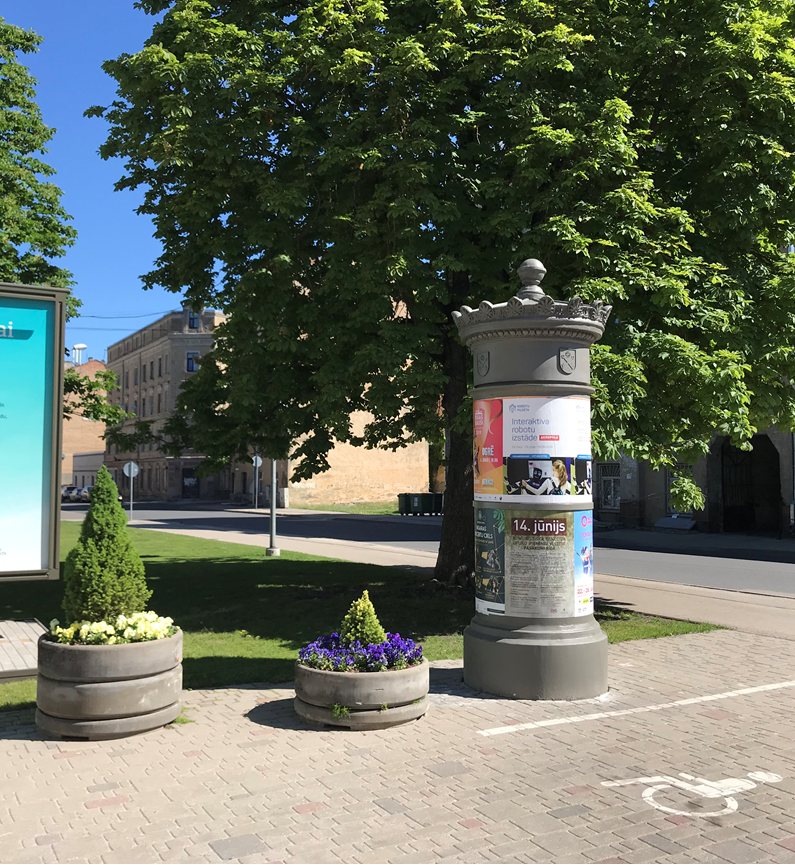 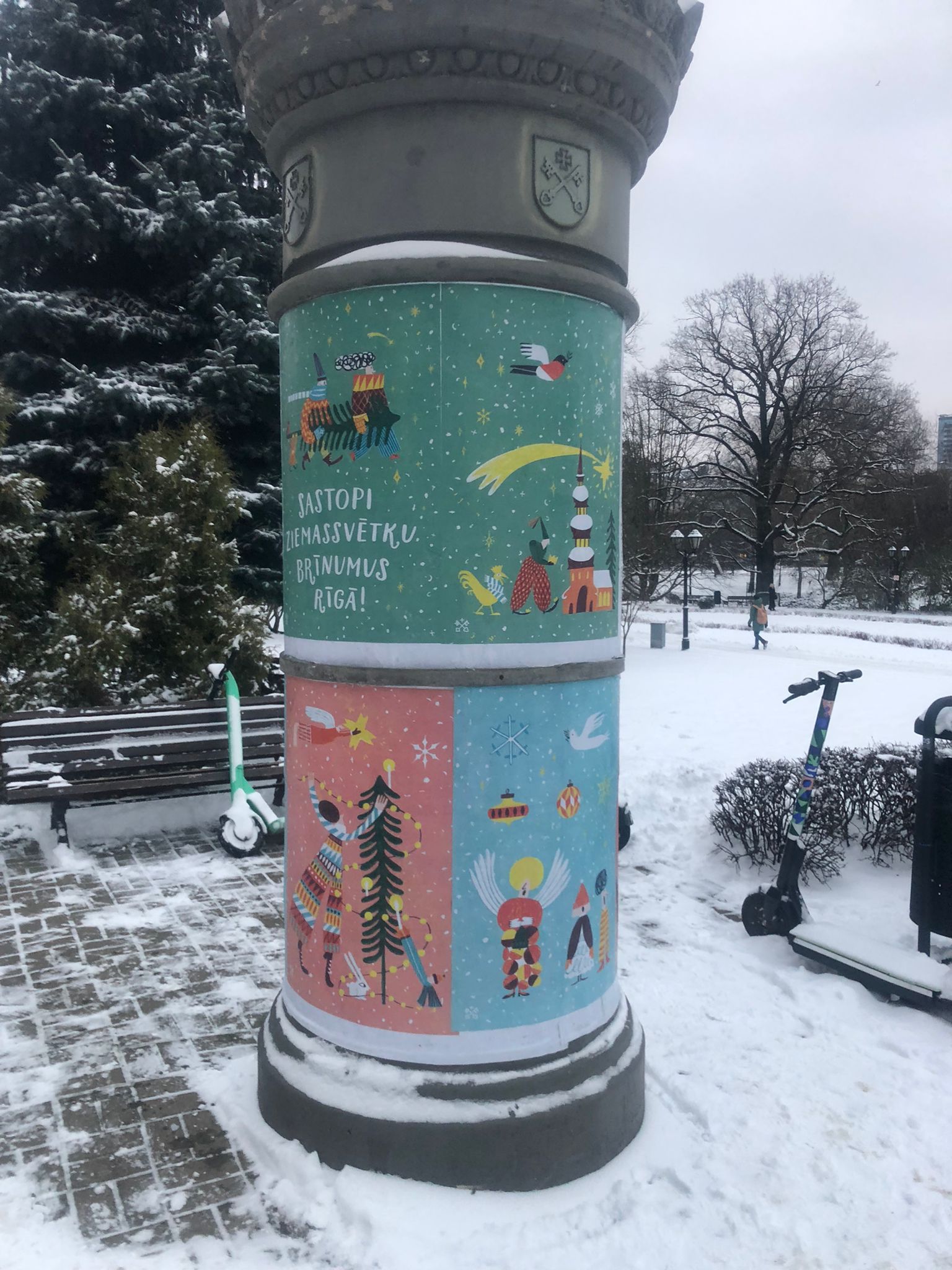 Afišu staba paraugs ar standarta jumta konstrukciju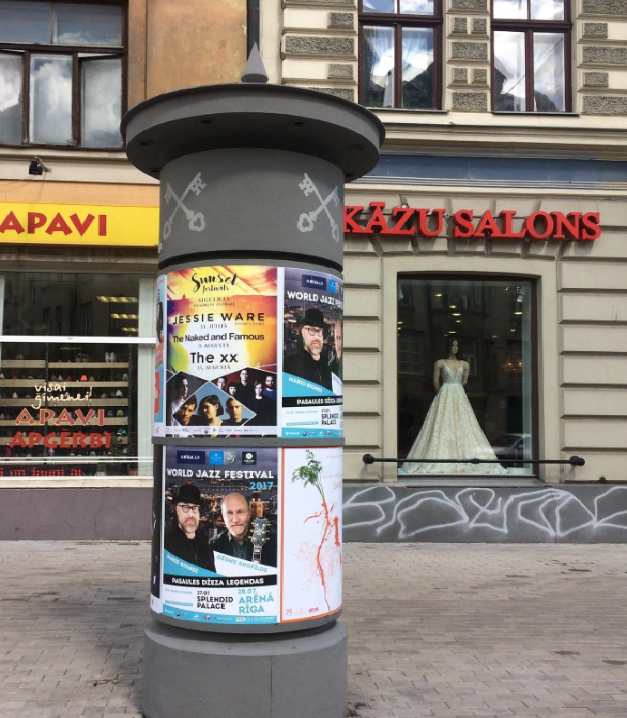 Afišu stendu paraugi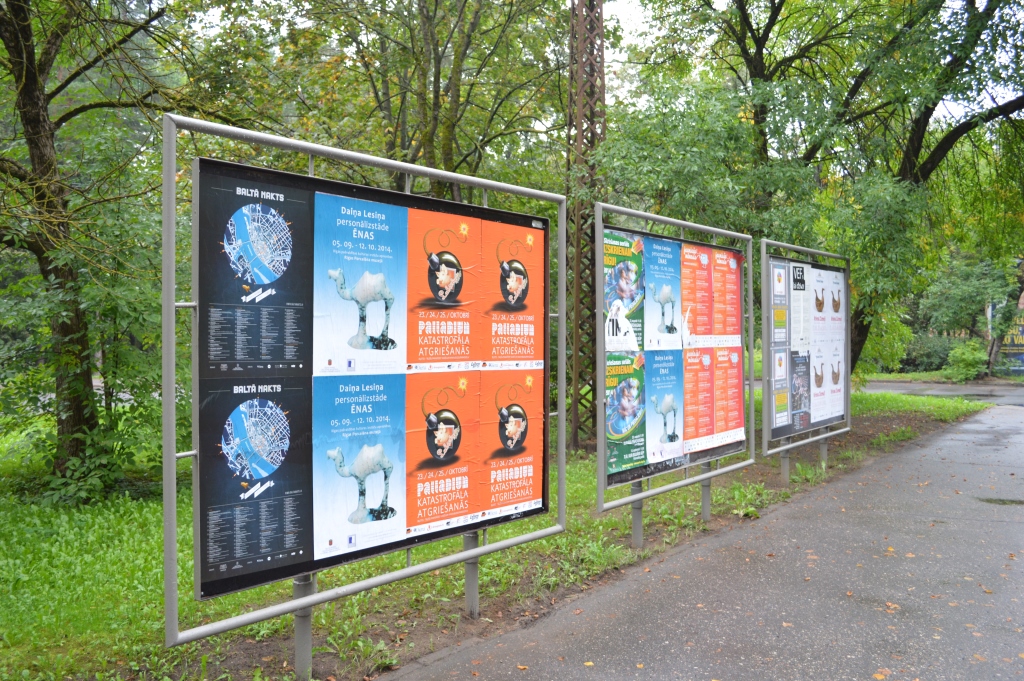 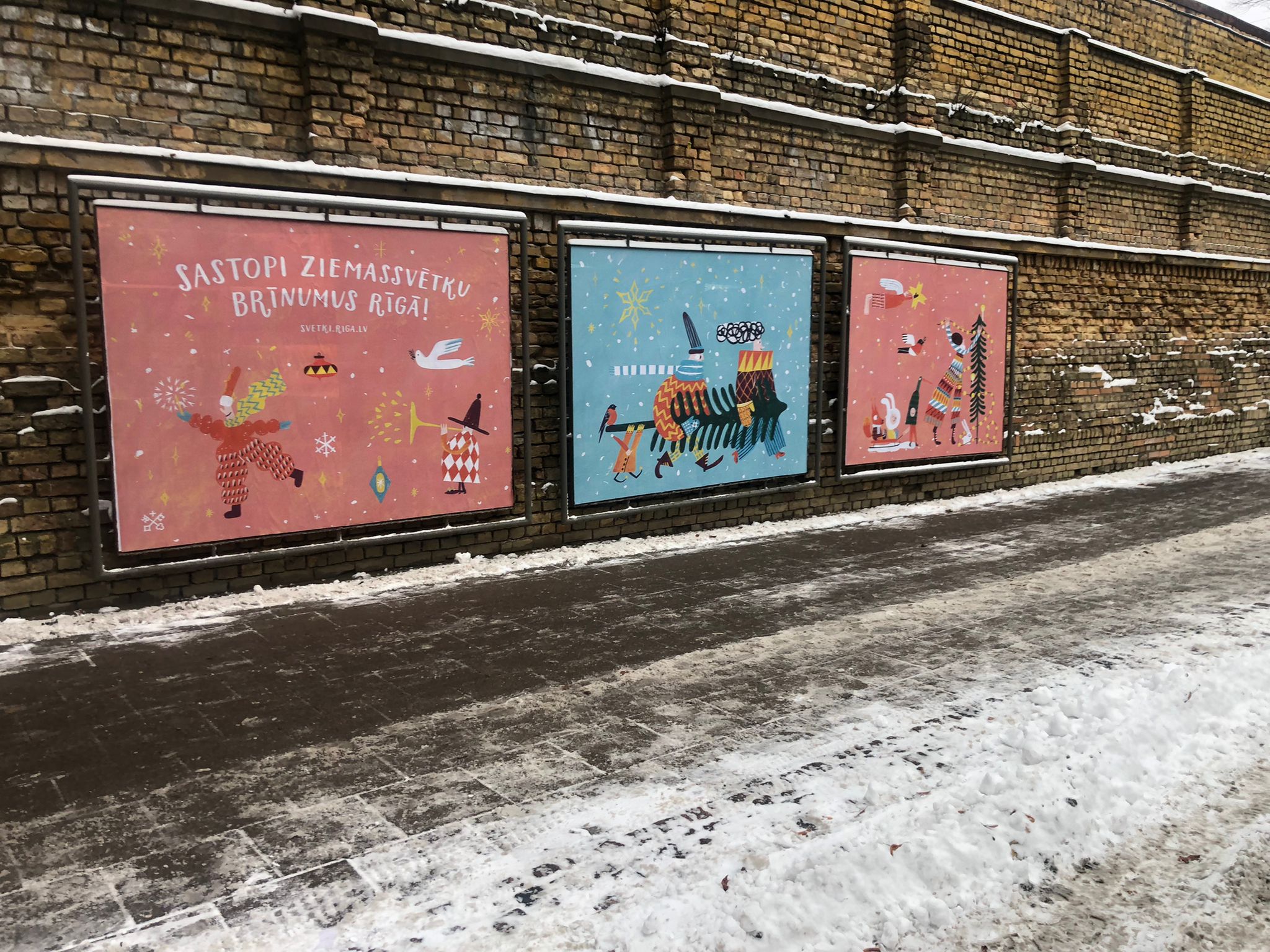 Rīgas pilsētas mazais ģerbonis un tā novietojums uz afišu staba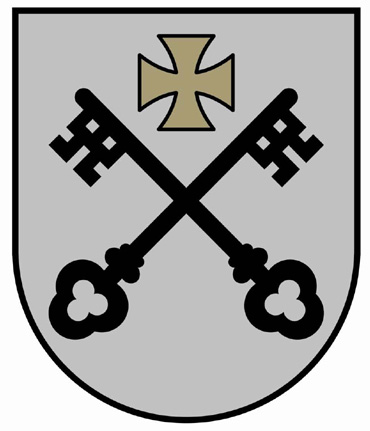 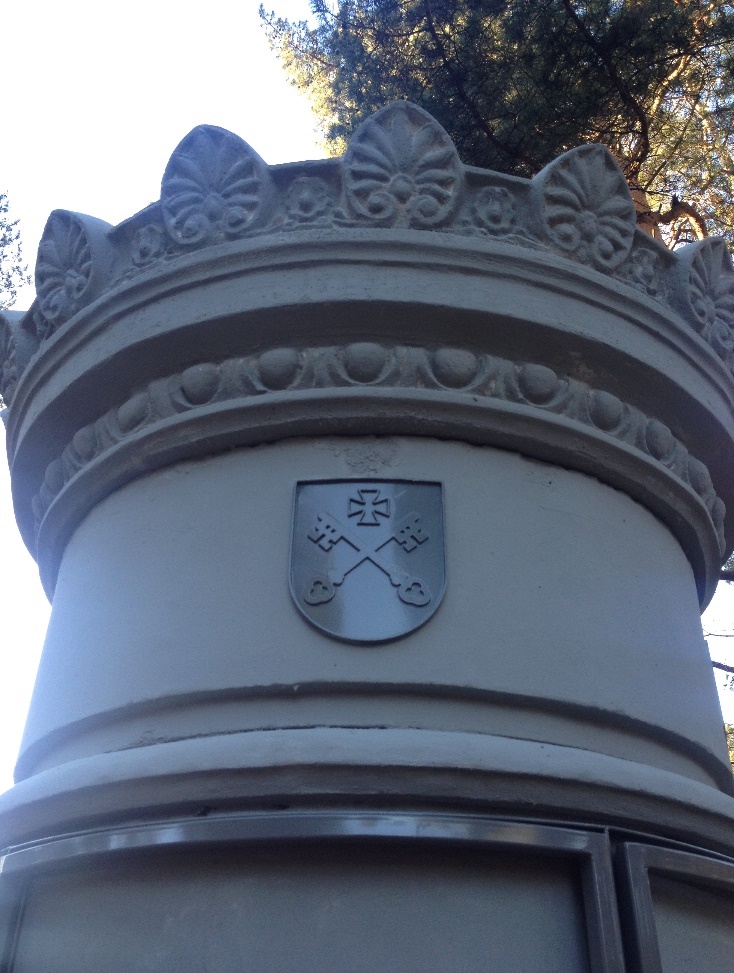 Nr. p. k.Inventāra Nr.AdreseLaukums m20519-102Aleksandra Čaka ielas un Artilērijas ielas krustojumā6,080519-10Aspazijas bulvārī pie Krišjāņa Barona ielas5,510519-2Aspazijas bulvārī pie Laimas pulksteņa5,510519-104Aspazijas bulvārī pie Latvijas Nacionālās operas6,080519-33Augusta Dombrovska ielā blakus ēkai Nr. 675,630519-34Augusta Dombrovska ielā pie Martas Rinkas ielas5,630519-65Avotu ielas un Lāčplēša ielas krustojumā5,580519-31Baltāsbaznīcas ielā blakus ēkai Nr. 505,630519-74Bāriņu ielas un Eduarda Smiļģa ielas krustojumā5,580519-93Biķernieku ielā pie Ķeguma ielas5,51BV18OU0139PL (0519-108)Brīvības bulvāra un Elizabetes ielas krustojumā (Esplanādes parkā)6,08BV18OU0137PL (0519-5)Brīvības bulvārī 23 (pieturvietā Esplanāde)6,080519-47Brīvības gatvē 2665,510519-44Brīvības gatvē 3125,580519-48Brīvības gatvē 4305,490519-94Brīvības gatvē, 6. tramvaja galapunktā (Jugla)5,510519-41Brīvības gatves un Gustava Zemgala gatves krustojumā5,510519-98Brīvības ielā pie Tallinas ielas6,01BV18OU0141PLDaugavpils ielā 316,080519-37Duntes ielā pie valsts SIA “Traumatoloģijas un ortopēdijas slimnīca”5,520519-50Dzelzavas ielā 55B5,430519-76Elizabetes ielā 10A5,510519-7Elizabetes ielā pie Tērbatas ielas5,510519-27Elizabetes ielā pie Ausekļa ielas (Daugavas pusē)5,530519-28Elizabetes ielā pie Ausekļa ielas5,530519-6Elizabetes ielā pie Krišjāņa Barona ielas6,080519-58Gogoļa ielas un Turgeņeva ielas krustojumā5,490519-64Ģertrūdes ielas un Avotu ielas krustojumā5,510519-36Hanzas ielā pie Ausekļa ielas5,510519-32Hanzas ielā pie Pulkveža Brieža ielas5,510519-95Jūrmalas gatves un Dzirciema ielas krustojumā5,54BV18OU0140PLKalpaka bulvārī pie Elizabetes ielas6,080519-20Krišjāņa Barona ielā 1075,510519-26Krišjāņa Barona ielā 66/68 uz Stabu ielas5,540519-8Krišjāņa Barona ielā pie Merķeļa ielas5,510519-9Krišjāņa Barona ielā pie Raiņa bulvāra (pie Jāzepa Vītola Latvijas Mūzikas akadēmijas)5,510519-11Krišjāņa Barona ielā pie veikala “Bērnu pasaule”5,510519-29Krišjāņa Valdemāra ielā pie Andreja Pumpura ielas5,510519-38Krišjāņa Valdemāra ielā pie Emiļa Melngaiļa ielas5,940519-30Krišjāņa Valdemāra ielā pie Kalpaka bulvāra5,510519-92Krišjāņa Valdemāra ielā, blakus sabiedriskā transporta pieturvietai (pie Slokas ielas)5,510519-91Krišjāņa Valdemāra ielā, blakus sabiedriskā transporta pieturvietai (starp Balasta dambi un Ķīpsalas ielu)5,510519-12Kungu ielā pie ēkas Nr. 85,490519-70Kurzemes prospektā pie Slokas ielas6,290519-71Kurzemes prospektā 1325,600519-88Lidoņu ielā 275,760519-69Lilijas, Baltās un Daugavgrīvas ielas krustojumā5,400519-56Lomonosova ielā 17,740519-55Lomonosova  un Rēznas ielas krustojumā5,760519-54Maskavas un Elijas ielas krustojumā5,490519-62Matīsa ielā 575,580519-82Matīsa un Brīvības ielas krustojumā (pie ēkas Brīvības ielā Nr. 90)5,490519-79Mazās Nometņu ielas un Bāriņu ielas krustojumā5,490519-100Merķeļa un Inženieru ielas krustojumā5,490519-101Meža prospektā 1 (pie Zooloģiskā dārza)6,080519-43Miera ielā pie Mēness ielas5,490519-49Miera ielā pie SIA “Rīgas Dzemdību nams”5,760519-39Miera ielā pie Upes ielas7,130519-52Nīcgales ielā pie tirdzniecības centra “Minska”5,92BV18OU0138PLPērnavas ielā 60, pretējā ielas pusē6,080519-77Pērnavas ielas un Krišjāņa Barona ielas krustojumā5,490519-103Pēterbaznīcas ielā pie Sv. Pētera baznīcas6,080519-22Pils laukumā6,080519-68Prūšu ielas un Rušonu ielas krustojumā5,580519-14Radio ielā (pie ēkas Aspazijas bulvārī Nr. 3)6,080519-16Raiņa bulvārī (pie Rīgas Valsts 1. ģimnāzijas)6,080519-81Raiņa bulvārī pie 13. janvāra ielas5,490519-15Raiņa bulvārī pie Brīvības ielas6,080519-17Raiņa bulvārī pie Latvijas Universitātes5,490519-19Raiņa bulvārī pie Reimersa ielas6,080519-45Ropažu ielā pie Džutas ielas5,540519-87Rūpniecības ielā 21(pie Ziemeļu izpilddirekcijas)5,540519-83Stabu un Brīvības ielas krustojumā5,540519-89Stirnu ielā 45A5,540519-67Tallinas ielas un Aleksandra Čaka ielas krustojumā5,540519-80Tērbatas ielā 665,580519-84Tilta ielā, blakus ēkai Nr. 11 k-35,580519-97Uzvaras bulvāra un Valguma ielas krustojumā5,580519-86Valdeķu ielā pretī ēkai Nr. 515,580519-73Valdeķu ielas un Tadaiķu ielas krustojumā5,580519-78Vaļņu ielā pie gājēju tuneļa5,540519-4Zigfrīda Annas Meierovica bulvārī (pie Bastejkalna)7,200519-3Zigfrīda Annas Meierovica bulvārī 18, pretējā ielas pusē7,40Kopējā afišu stabu platība, m2Kopējā afišu stabu platība, m2Kopējā afišu stabu platība, m2477,21 Nr. p. k.Inventāra Nr.AdreseLaukums m20520-15Brīvības ielā 2594,320520-25 un 25/1Brīvības gatvē pie 6. tramvaja galapunkta “Jugla”7,980520-40 (2 stendi/plaknes)Dammes ielā pie 4.tramvaja galapunkta “Imanta”7,980520-13Eksporta ielā pie Hanzas ielas4,300520-14 un 14/1Eksporta ielā pie Pētersalas ielas7,980520-12 un 12/1Ganību dambī pie Rankas ielas7,980520-33 (6 plaknes)Jāņa Asara ielā 20, pretējā ielas pusē20,300520-27 Krišjāņa Valdemāra ielā 983,990520-27/1Krišjāņa Valdemāra ielā 983,990520-19(3 stendi/plaknes)Krišjāņa Valdemāra ielā pie Šarlotes ielas11,970520-11(7 stendi/plaknes)Kronvalda bulvārī pie Muitas iela49,000520-30  Maskavas ielā pie ēkas Nr. 216/ Maskavas ielas un Krasta ielas krustojumā3,990520-30/1Maskavas ielā pie ēkas Nr. 216/ Maskavas ielas un Krasta ielas krustojumā3,990520-26Mazās Nometņu ielas un Ojāra Vācieša ielas krustojumā3,990520-17Meža prospektā pie ēkas Nr. 90, pie Sarkandaugavas dzelzceļa pārbrauktuves3,990520-16;16/1;16/2Meža prospektā pretī ēkai Nr. 30, bijušais trolejbusa galapunkts11,970520-32 un 32/1Pērnavas ielā, pretim ēkai Alauksta ielā 217,980520-35Stabu un Avotu ielu krustojumā3,990520-1(9 stendi/plaknes)Zigfrīda Annas Meierovica bulvārī (pie Bastejkalna)35,91Kopējā afišu stendu platība, m2Kopējā afišu stendu platība, m2Kopējā afišu stendu platība, m2205,60Kopējā afišu stabu un stendu platība, m2Kopējā afišu stabu un stendu platība, m2Kopējā afišu stabu un stendu platība, m2682,81Nr.p.k.Veicamais darbsVienībaBojāta skārda vai plastmasas afišu staba un pamata pilnīga demontāža 1 gab.Bojāta betona afišu staba un pamata pilnīga demontāža1 gab.Bojāta afišu staba fasādes cilindra pilnīga atjaunošana ar cinkota skārda loksni m2Afišu staba nesošās konstrukcijas (cilindra iekšējie stiprinājumi, metāla mezglu konstrukcijas) remonts/atjaunošana ar līdzvērtīgiem materiāliem.1 gab.Bojāta afišu staba standarta jumta konstrukcijas remonts (bojājums līdz 30%)1 gab.Bojāta vēsturiskā afišu staba jumta konstrukcijas remonts (bojājums līdz 30%) 1 gab.Bojāta vēsturiskā betona afišu staba jumta konstrukcijas remonts (bojājums līdz 30%)1 gab.Standarta afišu staba jumta konstrukcijas izgatavošana un uzstādīšana 1 gab.Vēsturiskā skārda vai plastmasas afišu staba jumta konstrukcijas izgatavošana un uzstādīšana1 gab.Vēsturiskā betona afišu staba jumta konstrukcijas izgatavošana un uzstādīšana1 gab.Betona afišu staba cilindra nomaiņa1 gab.Betona afišu staba karnīzes izgatavošana un uzstādīšana1 gab.Afišu staba konstrukcijas krāsošanam2Afišu staba notīrīšana, plaisu špaktelēšana, gruntēšana un krāsošana m2Šķība vai apgāzta betona afišu staba iztaisnošana1 gab.Šķība vai apgāzta skārda vai plastmasas afišu staba iztaisnošana1 gab.Skārda afišu staba detaļu iztaisnošana (buktes, locījumi)1 gab.Afišu staba pārvietošana (demontēšana, transportēšana un uzstādīšana citā vietā) Rīgas pilsētas robežās1 gab.Afišu staba pārvietošana uz noliktavu (demontēšana, transportēšana) un uzstādīšana citā vietā pēc uzglabāšanas1.gab.Afišu stabu aprīkošana ar inventāra numurzīmi. Inventāra numurzīmi izsniedz Departaments1.gab.Afišu staba aprīkošana ar horizontālām, cinkotām metāla stīpām1 gab.Afišu staba pamatu (līdz 30 cm) betonēšana1 gab.Rīgas pilsētas mazā ģerboņa izgatavošana no cinkota metāla (krāsots trijos toņos, atbilstoši Rīgas domes 03.07.2012. saistošajiem noteikumiem Nr.181”Par Rīgas pilsētas simboliku” ) un uzstādīšana uz afišu staba augšējās daļas proporcionāli izmēram (4. pielikumā). 1 gab.Rīgas pilsētas mazā ģerboņa izgatavošana no cinkota metāla (krāsots, krāsas tonis RAL 7030) un uzstādīšana uz afišu staba augšējās daļas proporcionāli izmēram (4. pielikumā).1 gab.Afišu stabu un detaļu krāsošanai izmantojamais krāsas tonis pēc RAL sistēmas Nr.7039. Jaunu, vēsturiskās vides, un jauna, ārpus vēsturiskās vides, afišu stabu jumta konstrukciju izgatavošana jāveic atbilstoši paraugam Tehniskās specifikācijas 2. pielikumā.Afišu stabu un detaļu krāsošanai izmantojamais krāsas tonis pēc RAL sistēmas Nr.7039. Jaunu, vēsturiskās vides, un jauna, ārpus vēsturiskās vides, afišu stabu jumta konstrukciju izgatavošana jāveic atbilstoši paraugam Tehniskās specifikācijas 2. pielikumā.Afišu stabu un detaļu krāsošanai izmantojamais krāsas tonis pēc RAL sistēmas Nr.7039. Jaunu, vēsturiskās vides, un jauna, ārpus vēsturiskās vides, afišu stabu jumta konstrukciju izgatavošana jāveic atbilstoši paraugam Tehniskās specifikācijas 2. pielikumā.Nr.p.k.Veicamais darbsVienībaBojāta afišu stenda konstrukciju demontāža 1 stendsAfišu stenda metāla konstrukciju notīrīšana, gruntēšana, krāsošana 1 stendsAfišu stenda metāla konstrukciju krāsošana1 stendsAfišu stenda metāla konstrukciju atjaunošana ar līdzvērtīgiem materiāliem1 stendsBojāta afišu stenda konstrukciju un betonētu pamatu nostiprināšana1 stendsAfišu stenda iztaisnošana1 stendsAfišu stenda aprīkošana ar inventāra numurzīmi. Inventāra numurzīmi izsniedz Departaments1 stendsAfišu stenda plaknes atjaunošana ar jaunu 12 mm ūdensizturīgu saplāksni m2Bojāta afišu stenda pilnīga atjaunošana (metāla un koka saplākšņa konstrukcijas, nesošās konstrukcijas, pamati)1 stendsAfišu stenda pārvietošana (demontēšana, transportēšana un uzstādīšana citā vietā) Rīgas pilsētas robežās1 gab.Afišu stenda pārvietošana uz noliktavu (demontēšana, transportēšana) un uzstādīšana citā vietā pēc uzglabāšanas1 gab.Afišu stendu krāsošanai izmantojamais krāsas tonis pēc RAL sistēmas Nr.7039.Afišu stendu krāsošanai izmantojamais krāsas tonis pēc RAL sistēmas Nr.7039.Afišu stendu krāsošanai izmantojamais krāsas tonis pēc RAL sistēmas Nr.7039.Nr.p.k.Veicamais darbsVienībaBojāta skārda vai plastmasas afišu staba utilizācija1 gab.Bojāta betona afišu staba pilnīga utilizācija1 gab.Afišu stenda utilizācija1 stendsNr.p.k.Veicamais darbsVienība1.Asfalta seguma atjaunošana (ieskaitot grunts sagatavošanu)m22.Bruģa seguma atjaunošana (ieskaitot grunts sagatavošanu)m23.Zālāja atjaunošana (ieskaitot grunts sagatavošanu)m2Nr.p.k.Veicamais darbsVienība1.Ārkārtas gadījumu un neparedzēto bojājumu likvidēšana nekavējoties (laikā posmā no plkst. 8.00 līdz plkst. 20.00), t.sk. brīvdienās un svētku dienās1 h2.Ārkārtas gadījumu un neparedzēto bojājumu likvidēšana nekavējoties (laikā posmā no plkst. 20.00 līdz plkst. 8.00), t.sk. brīvdienās un svētku dienās1 h3.Demontēta afišu staba vai afišu stenda uzglabāšana noliktavā1 mēnesisKomisijas priekšsēdētājaB. ŠmiteJānis Krievkalns, e-pasts: janis.krievkalns@riga.lv (Konkursa 1. daļa) Dzintra Oga-Vasule, e-pasts: dzintra.oga@riga.lv (Konkursa 2. daļa)